Template for Short Paper SubmissionGeoMundus 2020John Smith1, Pedro Silva2 and Susanne Peterson11 Remote Sensing UnitFifth Avenue, NY 10017, USATel.: + 001 555 832 1155; Fax: + 001 555 832 1156john@gsupt.org; susanne@gsupt.org2 Institute for Science and Earth ObservationAv. Liberdade n.º 6, 1200-123 Lisboa, PortugalTel.: + 004 555 874 414; Fax: + 004 555 874 414psilva@iseo.orgAbstractThis is a sample Abstract This is a sample Abstract This is a sample Abstract This is a sample Abstract This is a sample Abstract This is a sample Abstract This is a sample Abstract .Keywords: spatial accuracy, error analysis, uncertainty, environmental data, modelSample heading 1This is a sample text. This is a sample text. This is a sample text. This is a sample text. This is a sample text. This is a sample text. This is a sample text.A sample set of bullets follows, to illustrate how a list within the main text should be presented:This is the first bullet in the set, this is the first bullet in the set, this is the first bullet in the set, this is the first bullet in the set.This is the second bullet in the set.This is the third and final bullet in the set, this is the third and final bullet in the set and this is the third and final bullet in the set.Sample heading 2This is a sample text. This is a sample text. This is a sample text. This is a sample text. This is a sample text. This is a sample text. This is a sample text. This is a sample text. This is a sample text. This is a sample text. This is a sample text. This is a sample text.Sample heading 2This is a sample text. This is a sample text. This is a sample text. This is a sample text. This is a sample text. This is a sample text. This is a sample text. This is a sample text. This is a sample text. This is a sample text. This is a sample text. This is a sample text.This is a sample text. This is a sample text. This is a sample text. This is a sample text. This is a sample text. This is a sample text. This is a sample text. This is a sample text. This is a sample text.Sample heading 1This is a sample text. This is a sample text. This is a sample text. This is a sample text. This is a sample text. This is a sample text. This is a sample text. This is a sample text. This is a sample text. This is a sample text. This is a sample text. This is a sample text. This is a sample text. This is a sample text followed by equation 1. This is a sample text followed by equation 1.Where, within each spectral band c:DNc – stands for the image radiance,N – is the number of endmembers,Fn – is the relative fraction of endmember n,DNn1c – is the endmember n inner radiance,Ec – represents the residual fitting error term.This is a sample text followed by equation 10. This is a sample text followed by equation 11. This is a sample text followed by equation 10. This is a sample text followed by equation 11. For the font size of equation components see Figure 1. For the font size of equation components see Figure 1. For the font size of equation components see Figure 1. For the font size of equation components see Figure 1. For the font size of equation components see Figure 1. For the font size of equation components see Figure 1.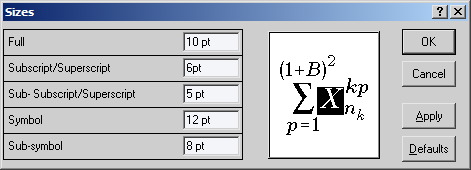 Figure 1. This is a sample figure legend. This is a sample figure legend.Sample heading 1This is a sample text followed by Figure 2. This is a sample text followed by Figure 2. This is a sample text followed by Figure 2. This is a sample text followed by Figure 2.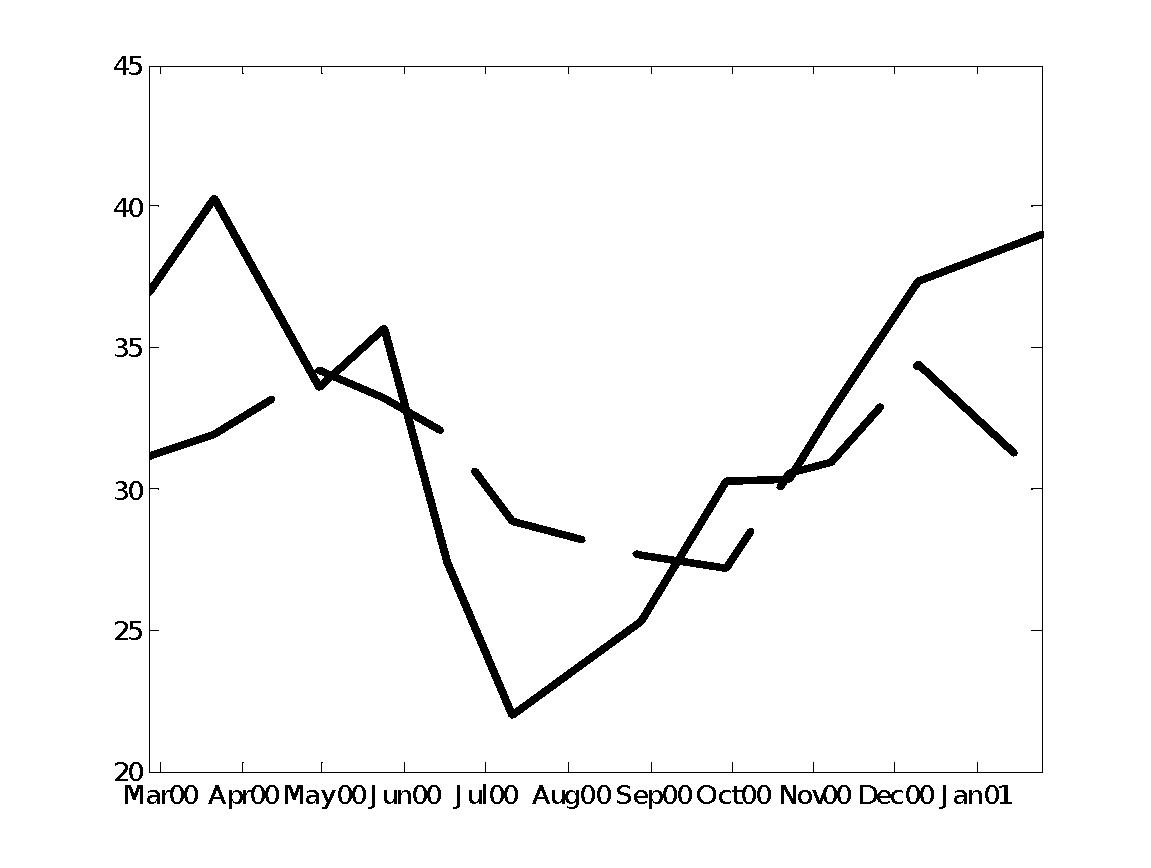 Figure 2. This is a sample figure legend. This is a sample figure legend.This is a sample text. This is a sample text. This is a sample text. This is a sample text. This is a sample text. This is a sample text. This is a sample text. This is a sample text. This is a sample text. This is a sample text. This is a sample text. This is a sample text. This is a sample text. This is a sample text. This is a sample text. This is a sample text. This is a sample text.Sample heading 1This is a sample text followed by Table 1. This is a sample text followed by Table 1. This is a sample text followed by Table 1. This is a sample text followed by Table 1. This is a sample text followed by Table 1. This is a sample text followed by Table 1.Table 1. This is a sample table legend. This is a sample table legend. This is a sample table legend. This is a sample table legend.a This is sample footnote a used in a table.b This is sample footnote b used in a table.This is a sample text. This is a sample text. This is a sample text. This is a sample text. This is a sample text. This is a sample text. This is a sample text. This is a sample text. This is a sample text. This is a sample text. This is a sample text.This is a sample text. This is a sample text. This is a sample text. This is a sample text. This is a sample text. This is a sample text. This is a sample text. This is a sample text. This is a sample text. AcknowledgementsThis is a sample text. This is a sample text. This is a sample text. This is a sample text. This is a sample text. This is a sample text. This is a sample text. This is a sample text. This is a sample text. This is a sample text. This is a sample text. This is a sample text. This is a sample text. This is a sample text. This is a sample text. This is a sample text. This is a sample text. This is a sample text. This is a sample text. This is a sample text. This is a sample text. This is a sample text. This is a sample text. This is a sample text. This is a sample text. This is a sample text. ReferencesAnother, A., 1980, This is a sample title of a chapter in a book. In Classics of always, C. W. Borst (Ed.), pp. xx-yy, New York: Moore Publishers.Center for Remote Sensing, 2005, This is a sample of an online document. Available online at: www.hhg.com (last accessed 18 May 2005).Knox, C., Zhu, M. and Reed, P., 2005, This is a sample title of a paper in a scientific journal. Sample Title of a Scientific Journal, 94 (2), pp. 123-132.Surname, R. G. and Other, K., 1999, This is a sample title of a book: principles and practices, London: Lewis Publishers.Trevor, P. and David, C., 1993, This is a paper presented at a conference. In Proceedings of the 4th International Meeting of Bright Minds, 20 – 24 March 1993, Lisbon, pp. xx-yy, Philadelphia: Taylor & Francis.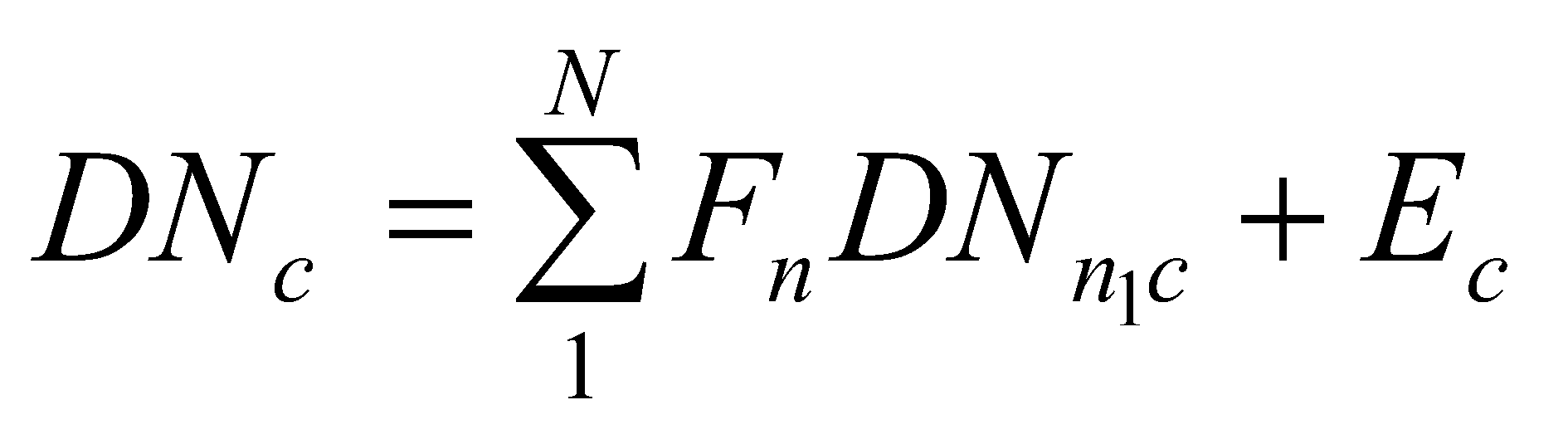 (1)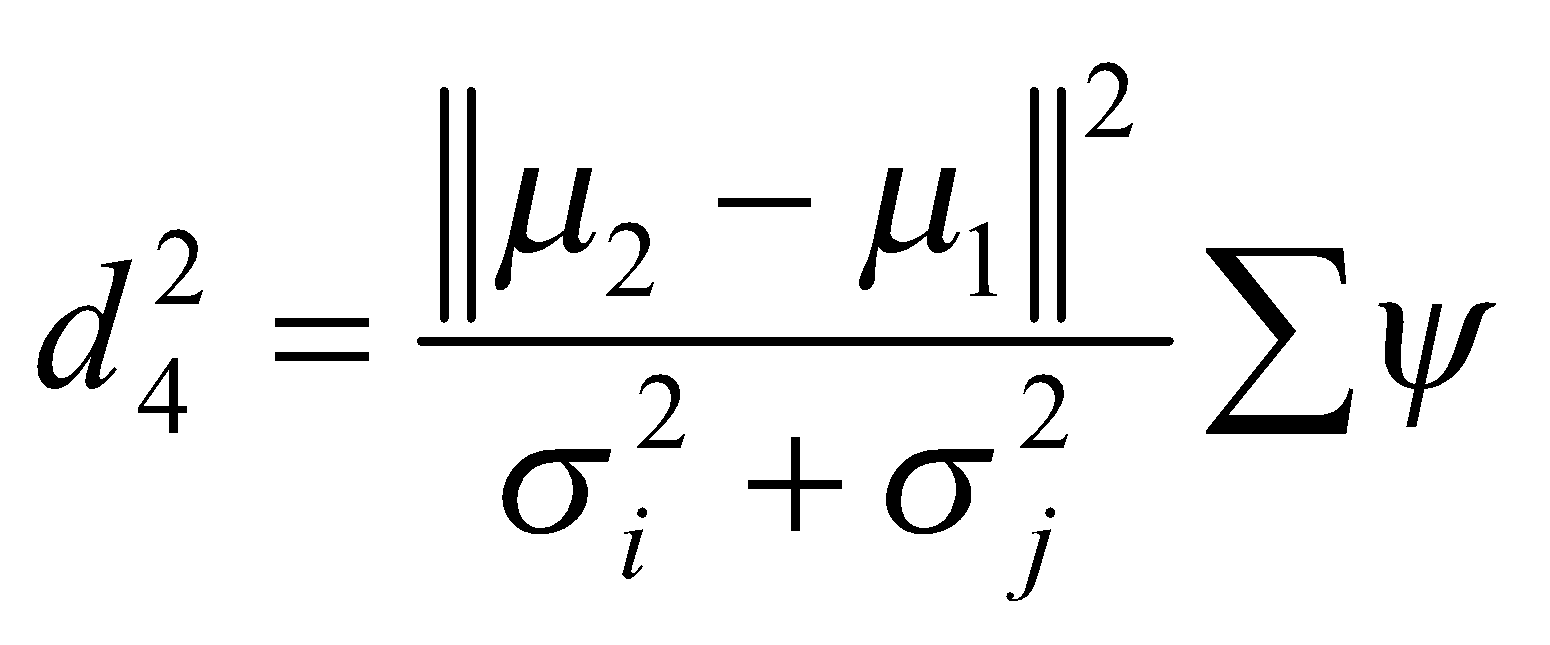 (10)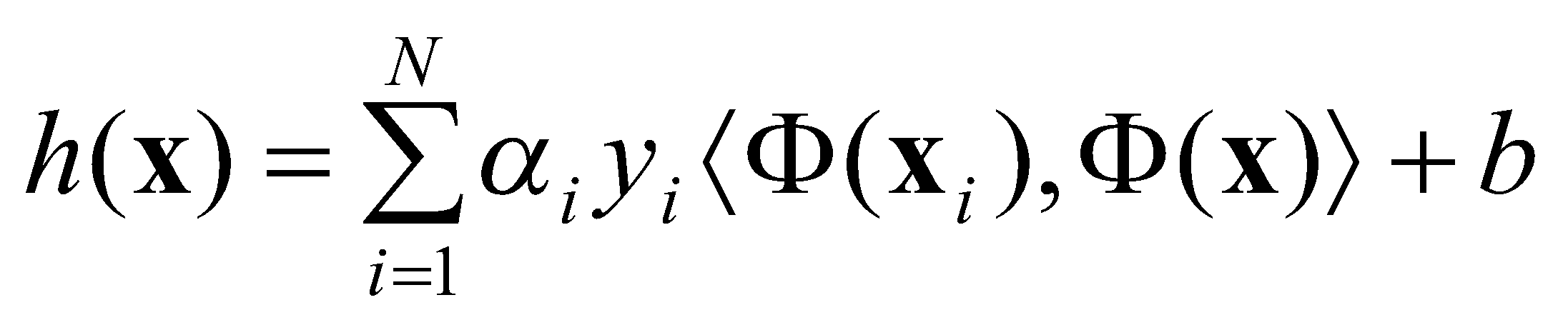 (11)SatelliteOrbital perioda (min)Altitudeb (km)Satellite 198681Satellite 293.5450Satellite 394470